2019年1月吉日各位一般社団法人　埼玉県作業療法士会会長　宇田　英幸地域包括ケア推進部長　野村　健太生活行為向上マネジメント推進委員長　高橋　啓吾認知症地域支援推進部長　倉元　貴志2019年度 埼玉県作業療法士会主催地域包括ケア×生活行為向上マネジメント×認知症対策 コラボ研修地域に求められているOTになろう！！～地域包括ケアシステムでの役割、現場のケアマネジャーが求める事とは？～拝啓　時下、皆様におかれましては益々御健勝のこととお喜び申し上げます。　昨年に引き続き、地域包括ケアシステムを見据えた地域ケア会議や介護予防に対して、基礎研修、実務 者研修、フォローアップ研修が埼玉県リハビリテーション専門職協会を中心に進められています。また、 埼玉県作業療法士会主催のナイトセミナーにおいても、毎回多くの方にご参加いただいております。本研修では地域包括ケアシステムについて認知症とMTDLPの視点から学び、理解を深めていきます。さらに、今年度はより実践的な理解につなげるため、現場のケアマネジャーを講師としてお招きし、ケアマネジャーとの連携を含めて、地域課題について学びます。地域包括ケアシステムは、地域で働く作業療法士だけでなく、病院で働く方にも求められます。多くの方々のご参加をお待ちしております。敬具記１．日程：2020年3月8日（日）　9：30～16：00 （受付 9：10～）２．会場：埼玉建産連研修センター　1階　101会議室３．内容【午前】1）9：35～11：05　『ケアマネジャーとの連携』講師：医療法人池慶会　池端病院　作業療法士　紅野　勉氏2）11：15～12：15　『ケアマネジャーが作業療法士にもとめること』講師：飯能市地域包括支援センター はちまん町 　主任介護支援専門員 　高橋　正代氏【午後】13：30～16：00　　事例を中心としたグループワーク（仮）４．対象：作業療法士例）・分野、領域を問わず地域包括ケアシステムや地域支援に興味関心のあるOT・退院支援や担当者会議などでケアマネジャーとの連携を深めたいと感じているOT５．定員：80 名 （定員になり次第締め切らせていただきます６．参加費用：埼玉県士会、他都道府県士会会員４,000円　その他8,000円７．参加費払込手続き：参加費払込期限：2020年3月6日（金）事前振込みの確認をもって参加確定になります。一度納入された参加費は，理由の如何に関わらず一切返金できませんのでご了承ください。　やむを得ずキャンセルされる場合は、事前に下記メール宛に必ずご連絡ください。８．参加申し込み：QRコード，URLもしくFAXから、必要事項を入力の上、お申し込みください。９.会場アクセス：埼玉建産連研修センター  1階101会議室　　　　　　　　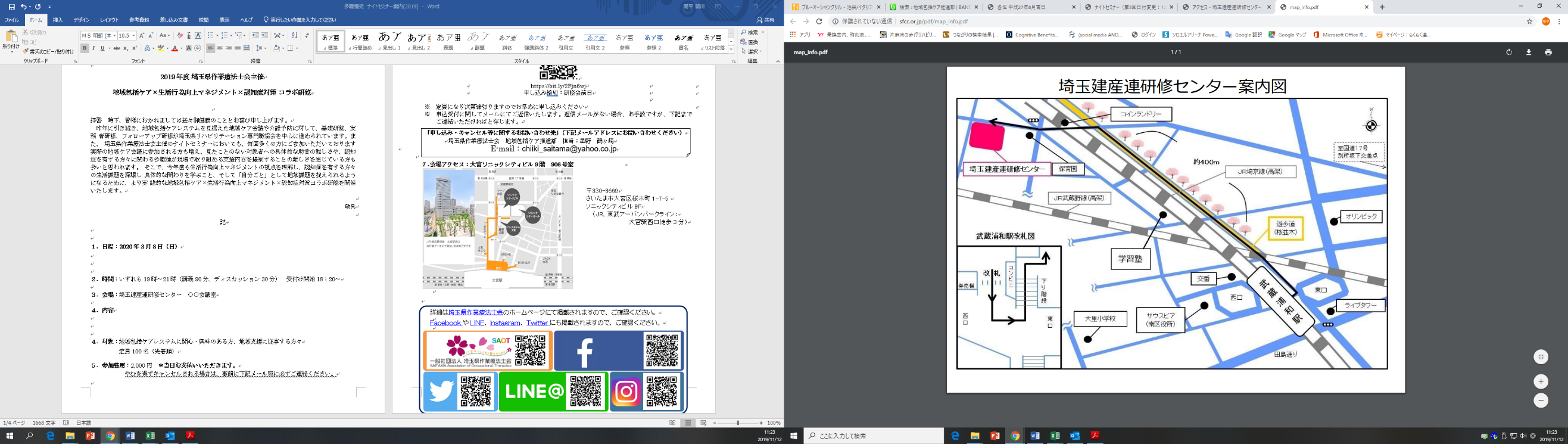 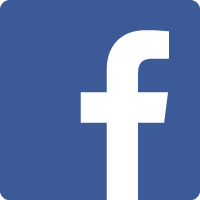 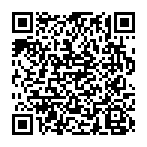 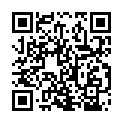 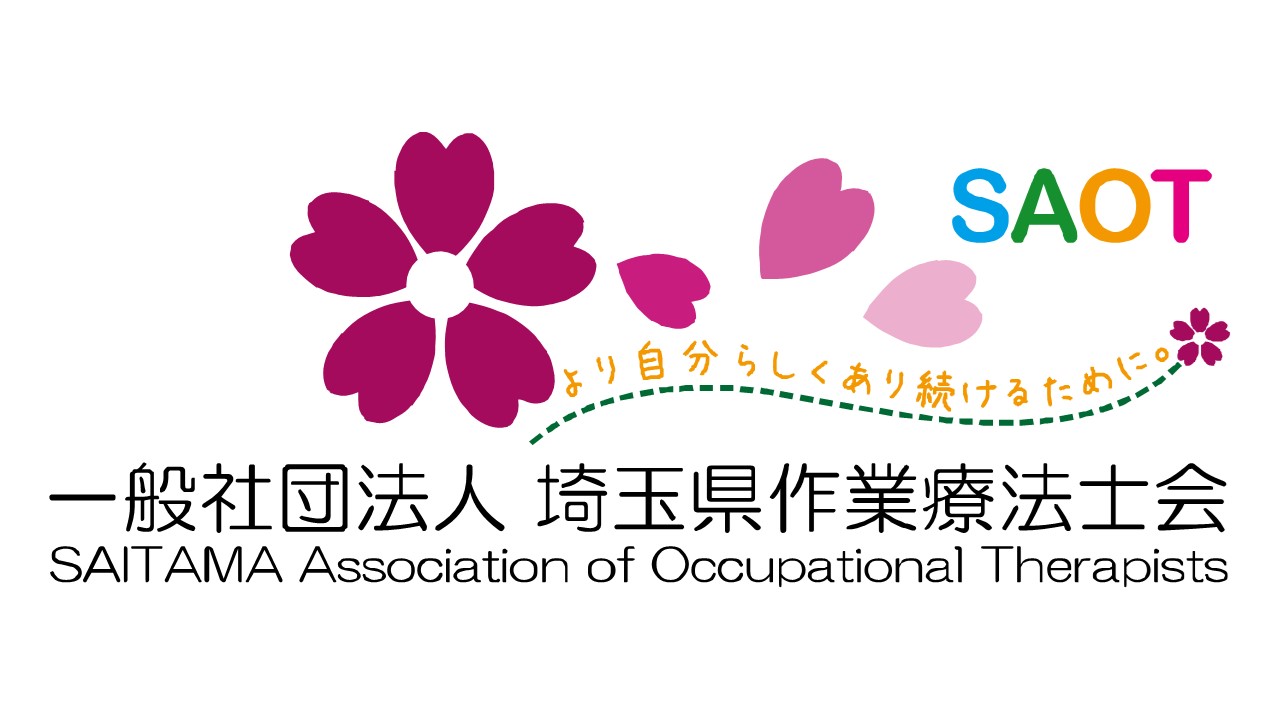 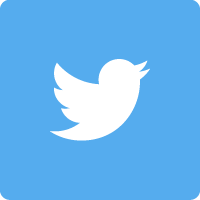 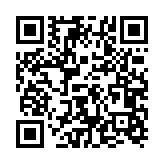 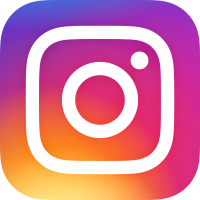 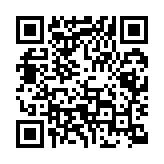 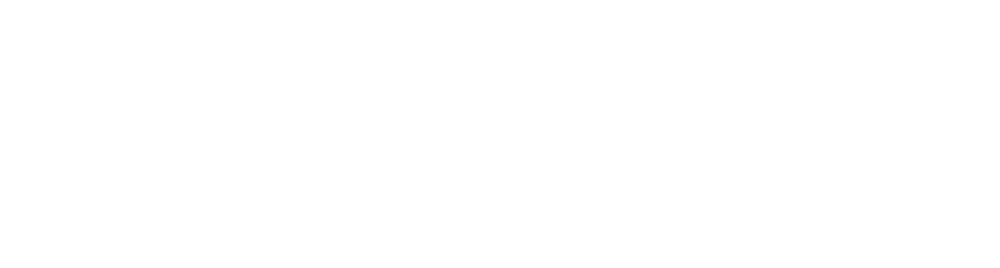 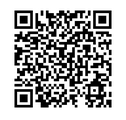 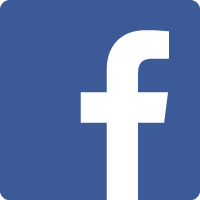 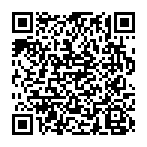 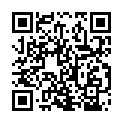 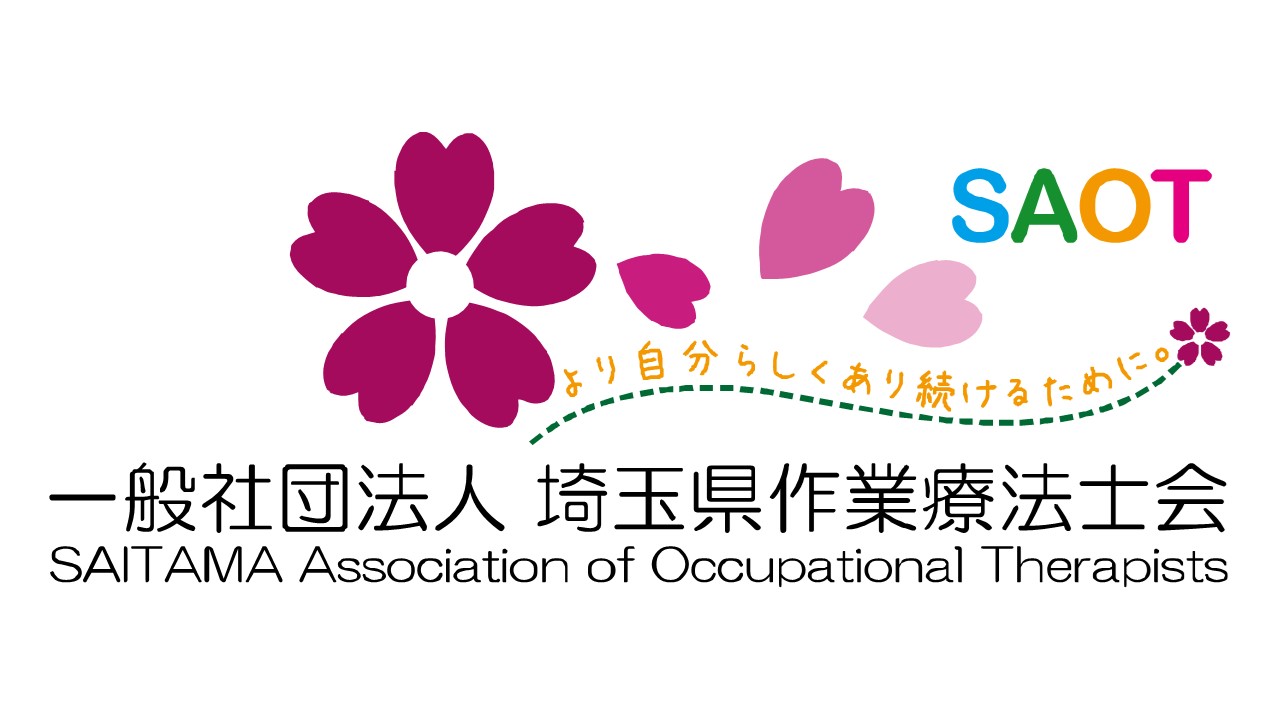 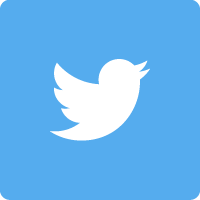 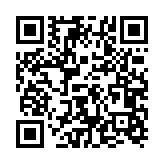 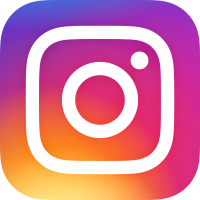 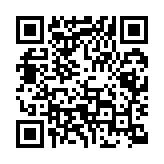 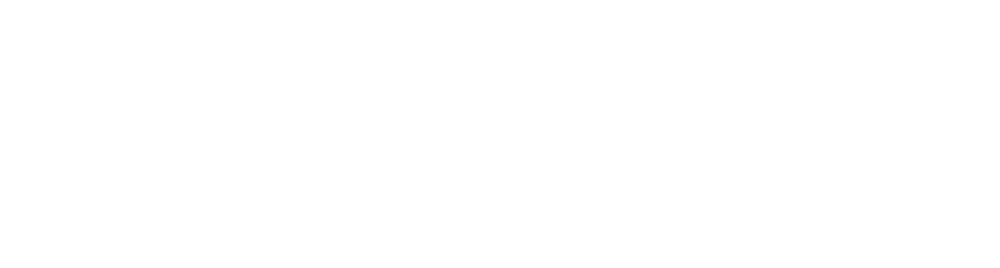 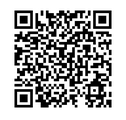 参加申込メールフォーム会員用　　 　 非会員用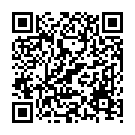 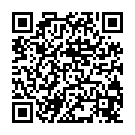   ※申し込み後の振込用紙は送付されません。                    ※コンビニでの支払いを選択された方は申込番号を必ず控えて、        コンビニエンスストアにてお支払いください。　　　　　　　　　※支払い後の控えは保管の上、研修会の際にご用意ください。会員用（https://www.ot-saitama.or.jp/payment/5635/）非会員用（https://www.ot-saitama.or.jp/payment/5636/）定員になり次第締切りますのでお早めに申し込みください。申込受付に関してメールにてご返信いたします。返信メールがない場合、お手数ですが、下記までご連絡いただければと存じます。